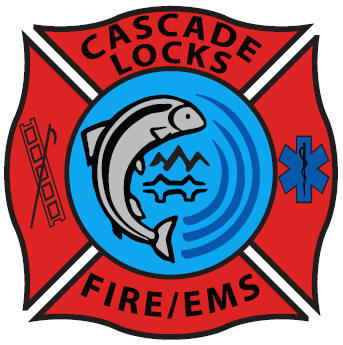 Position Classification DescriptionClass Title: Firefighter/EMTStatus: Non-ExemptDepartment: Fire / Emergency Services_____________________________________________________________General Purpose:Performs a variety of fire prevention, suppression and emergency medical services to prevent or minimize the loss of life and property.Supervision Received:Works under the general guidance and direction of the Station Captain.Direction Exercised:May assist in the instruction, and/or direct the work of volunteer firefighters, or other department personnel, as assigned.Essential Duties and Responsibilities:Responding to all fire emergencies and performing fire suppression activities including but not limited to driving fire apparatus, operating fire pumps, and related equipment.Responding to all emergency medical situations and rendering aid as per EMT standards and county protocols.Assisting in the inspection of buildings, hydrants, and other structures in pre fire planning programs.Assisting in maintaining, testing, and upkeep of fire equipment, apparatus and facilities.Maintaining compliance with state and federal regulations as they pertain to fire and emergency medical services.Performing other related duties as required in the routine and emergency operation of the Fire Department.Manning the station in the event of an emergency as needed.Maintains all necessary licenses and certifications to perform required duties, as well as compliance and familiarity with all department policies, standard operating procedures, and personnel standards.Attends training classes on a regular basis.Peripheral Duties:Assist in serving as a member of various employee committees.Other duties as assigned.Minimum Qualifications:Education and Experience:High School Diploma or GED equivalent.NFPA Firefighter I certificate NWCG Firefighter II NFPA First Responder Operations (Haz Mat Awareness & Operations)Oregon Licensure as an EMT or ability to obtain prior to hire.Current CPR for Healthcare ProvidersOregon DPSST Drivers Training or DOT/EVOC training certificate.Experience with volunteer/ combination departments. Additional Desired Qualifications:CPR/First Aid Instructor NFPA Instructor INWCG Engine Boss or higherNFPA Firefighter IINFPA Pumper OperatorNecessary knowledge, skills, and abilities:A working knowledge of modern fire suppression, prevention, and emergency medical services principles, procedures, techniques, and their application.A working knowledge of combustible engines, hydraulic systems, air systems, vehicle electrical systems, two and four stroke engines, and principles, procedures, techniques, to maintain such equipment.Ability to act effectively in emergency and stressful situations.Ability to follow verbal and written instructions. Ability to communicate effectively orally and in writing. Ability to establish effective working relationships with other employees/ volunteers, other agencies and the general public. Special Requirements:Must be twenty-one (21) years or older at time of hire.Must possess, or be able to obtain by time of hire, a valid Oregon or Washinton State Driver’s License without suspension or revocation in any state. No felony convictions or disqualifying criminal histories within the past seven (7) years.Ability to read and write the English language.Ability to meet the Departmental physical standards.Successfully pass a drug screening evaluationTools and Equipment used:Emergency medical aid units, fire apparatus, fire pumps, hoses, and other firefighting equipment, ladders, first aid equipment, radios, pagers, computers, and telephones. Additional equipment including but not limited to; electronic tablets, hand tools, jacks, power tools, chemical and solvents, schematics, logbooks, and manuals.Physical Demands:The physical demands described here are representative of those that must be met by an employee to successfully perform the essential function of this job. Reasonable accommodation may be made to enable an individual with disabilities to perform the essential functions. While performing the duties of this job the employee is frequently required to stand or sit, walk, talk and hear, taste or smell, use hands and fingers to handle or operate objects, tools, or controls, and reach with hands and arms. The employee is occasionally required to climb or balance, stoop, kneel, crawl, or crouch. The employee must frequently lift and/or move up to ten (10) pounds and occasionally lift and/or move up to one hundred fifty (150) pounds. Specific vision abilities required by this job includes close vision, distance vision, color vision, peripheral vision, depth perception, and the ability to adjust focus.Work Environment:The work environment characteristics described here are representative of those an employee encounters while performing the essential function of this job. Reasonable accommodation may be made to enable an individual with disabilities to perform the essential functions. Work is performed primarily in office, vehicle, and outdoor settings, in all weather conditions, including temperature extremes, during day and night. Work is often performed in emergency and stressful situations. Individuals in this environment are exposed to audible alarms and the hazards associated with fighting fires and rendering emergency medical assistance, including smoke, noxious odors, fumes, dry chemicals, liquid chemicals, solvents and oils. The employee occasionally works near moving mechanical parts in high, precarious places and is occasionally exposed to wet and/or humid conditions, fumes or airborne particles, toxic or caustic chemicals, risk of electrical shock, and vibration. The noise level in the work environment is usually quiet in the office settings, and loud at an emergency scene.Selection Guidelines:Formal application, review of education and experience, physical agility testing, appropriate testing and interviews, oral interview, background check, drug screening, final selection, and pre employment medical exam (Using NFPA 1581 screening standards). This will fill one available position.NOTE: Individuals holding this position will work 40 hours per week and must request overtime in advance.  This position must comply with City of Cascade Locks personnel policies and procedures.The examples of duties are intended only as illustrations of the various types of work performed. The omission of specific statements of duties does not exclude them from the position if the work is similar, related, or a logical assignment of the position.The job description is subject to change by the employer as the needs and the requirements of the job change.